IĞDIR ÜNİVERSİTESİ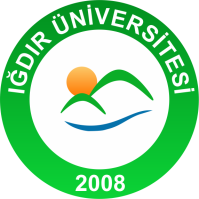 İŞ AKIŞ ŞEMASIIĞDIR ÜNİVERSİTESİİŞ AKIŞ ŞEMASIIĞDIR ÜNİVERSİTESİİŞ AKIŞ ŞEMASIIĞDIR ÜNİVERSİTESİİŞ AKIŞ ŞEMASIBirim Adı          :  Yapı İşleri ve Teknik Daire Başkanlığı           Form No        : YİTDB-A006Faaliyet/Süreç : Hakediş Hazırlama Süreci                              Sayfa Sayısı   : 2Birim Adı          :  Yapı İşleri ve Teknik Daire Başkanlığı           Form No        : YİTDB-A006Faaliyet/Süreç : Hakediş Hazırlama Süreci                              Sayfa Sayısı   : 2Birim Adı          :  Yapı İşleri ve Teknik Daire Başkanlığı           Form No        : YİTDB-A006Faaliyet/Süreç : Hakediş Hazırlama Süreci                              Sayfa Sayısı   : 2Birim Adı          :  Yapı İşleri ve Teknik Daire Başkanlığı           Form No        : YİTDB-A006Faaliyet/Süreç : Hakediş Hazırlama Süreci                              Sayfa Sayısı   : 21.SÜREÇ GİRDİLERİ1.SÜREÇ GİRDİLERİ2.SÜREÇ ÇIKTILARI2.SÜREÇ ÇIKTILARI3.İLGİLİ KANUN MADDELERİMYHBY (Örnek no 3, 3-1, 3-2, 3-3, 3-4, 3-5, 3-6a, 3-6b, 3-7a, 3-7b, 3-8, 3-9, 3-10 ) Muhasebat Genel Müdürlüğü Genel Tebliği (Sıra no 18)3.İLGİLİ KANUN MADDELERİMYHBY (Örnek no 3, 3-1, 3-2, 3-3, 3-4, 3-5, 3-6a, 3-6b, 3-7a, 3-7b, 3-8, 3-9, 3-10 ) Muhasebat Genel Müdürlüğü Genel Tebliği (Sıra no 18)3.İLGİLİ KANUN MADDELERİMYHBY (Örnek no 3, 3-1, 3-2, 3-3, 3-4, 3-5, 3-6a, 3-6b, 3-7a, 3-7b, 3-8, 3-9, 3-10 ) Muhasebat Genel Müdürlüğü Genel Tebliği (Sıra no 18)3.İLGİLİ KANUN MADDELERİMYHBY (Örnek no 3, 3-1, 3-2, 3-3, 3-4, 3-5, 3-6a, 3-6b, 3-7a, 3-7b, 3-8, 3-9, 3-10 ) Muhasebat Genel Müdürlüğü Genel Tebliği (Sıra no 18)4.KULLANILAN DÖKÜMANLARDilekçeHakedişlerden Yapılacak Kesintiler4.KULLANILAN DÖKÜMANLARDilekçeHakedişlerden Yapılacak Kesintiler4.KULLANILAN DÖKÜMANLARDilekçeHakedişlerden Yapılacak Kesintiler4.KULLANILAN DÖKÜMANLARDilekçeHakedişlerden Yapılacak Kesintiler5.KULLANILAN KAYNAKLARBilgisayar, Bilgisayar programıMYS (Mali Yönetim Sistemi)Telefon-FaxYazıcıOfis5.KULLANILAN KAYNAKLARBilgisayar, Bilgisayar programıMYS (Mali Yönetim Sistemi)Telefon-FaxYazıcıOfis5.KULLANILAN KAYNAKLARBilgisayar, Bilgisayar programıMYS (Mali Yönetim Sistemi)Telefon-FaxYazıcıOfis5.KULLANILAN KAYNAKLARBilgisayar, Bilgisayar programıMYS (Mali Yönetim Sistemi)Telefon-FaxYazıcıOfisHAZIRLAYANKONTROL EDENKONTROL EDENONAYLAYANAydın Güven İNCEDALİnşaat TeknikeriNedim DUMANDaire Başkan VekiliNedim DUMANDaire Başkan VekiliProf. Dr. Mehmet Hakkı ALMARektörIĞDIR ÜNİVERSİTESİYAPI İŞLERİ VE TEKNİK DAİRE BAŞKANLIĞIHAKEDİŞ HAZIRLAMA SÜRECİ İŞ AKIŞ ŞEMASIIĞDIR ÜNİVERSİTESİYAPI İŞLERİ VE TEKNİK DAİRE BAŞKANLIĞIHAKEDİŞ HAZIRLAMA SÜRECİ İŞ AKIŞ ŞEMASIIĞDIR ÜNİVERSİTESİYAPI İŞLERİ VE TEKNİK DAİRE BAŞKANLIĞIHAKEDİŞ HAZIRLAMA SÜRECİ İŞ AKIŞ ŞEMASIIĞDIR ÜNİVERSİTESİYAPI İŞLERİ VE TEKNİK DAİRE BAŞKANLIĞIHAKEDİŞ HAZIRLAMA SÜRECİ İŞ AKIŞ ŞEMASIİŞ AKIŞIİŞ AKIŞIİŞ AKIŞISORUMLULAR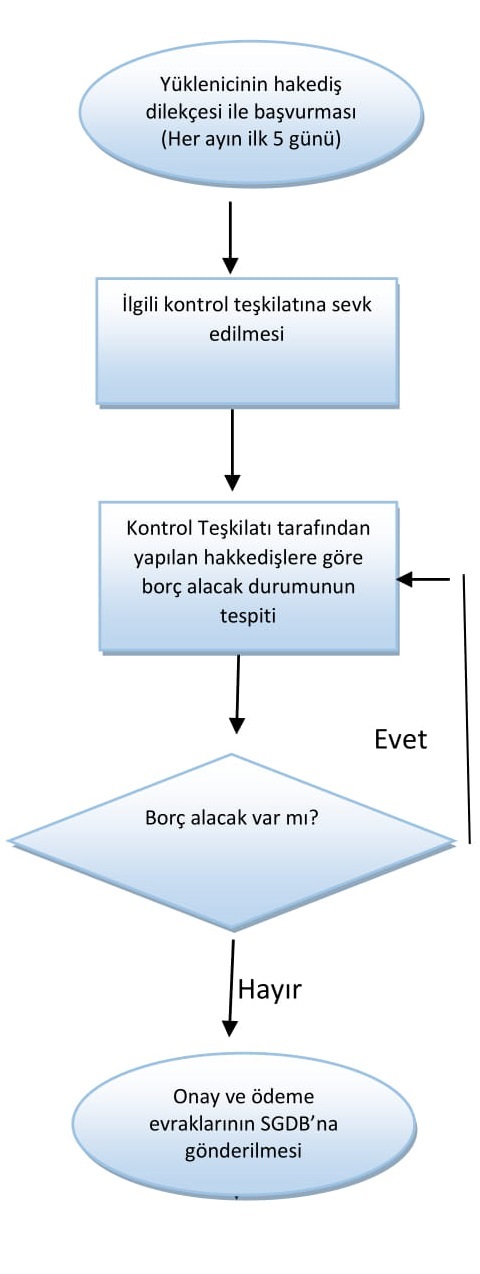 YükleniciDaire BaşkanıŞube MüdürüKontrol AmiriKontrol TeşkilatıKontrol AmiriKontrol TeşkilatıDaire BaşkanıGerçekleştirme GörevlisiMuhasebe GörevlisiHAZIRLAYANKONTROL EDENONAYLAYANONAYLAYANAydın Güven İNCEDALİnşaat TeknikeriNedim DUMANDaire Başkan VekiliProf. Dr. Mehmet Hakkı ALMARektörProf. Dr. Mehmet Hakkı ALMARektör